13  февраля   2020 года  глава  администрации  муниципального  образования Спасский сельсовет  Спицин В.А. и работники Дома  культуры   села  Спасское  вручили   труженикам  тыла  Николаеву  Алексею Андреевичу  и  Алдашевой  Анастасии  Ильиничне от Президента Российской Федерации юбилейные медали к 75-летию Великой  Победы. Глава  администрации  и  работники культуры   выразили слова благодарности за вклад в Победу и пожелали  им доброго здоровья  и  долголетия.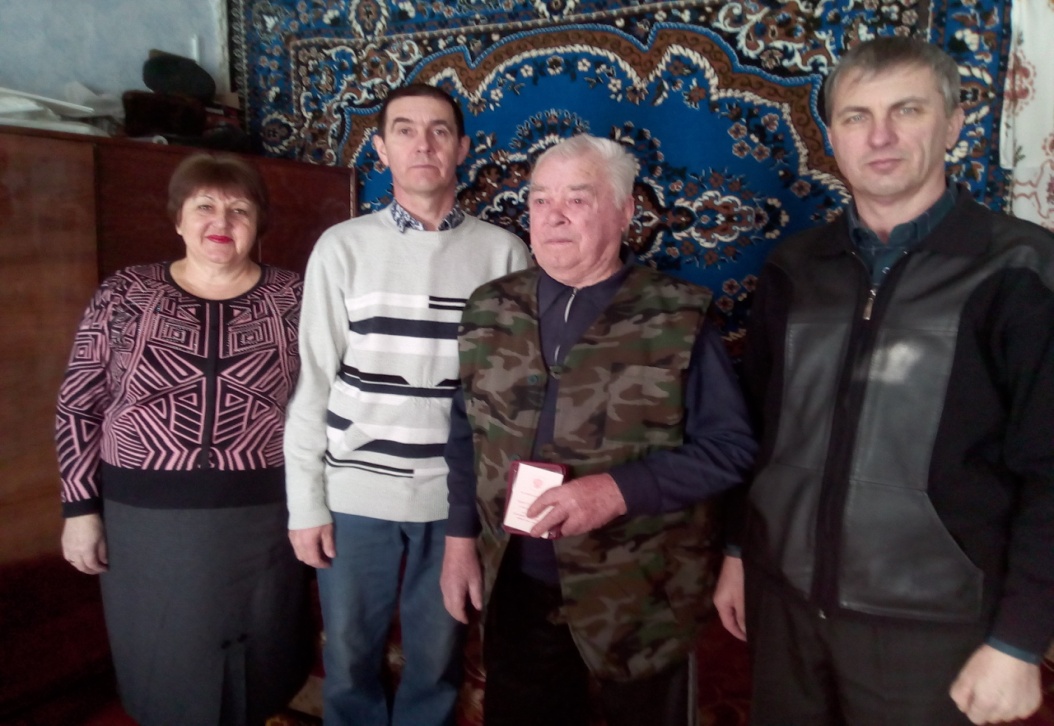 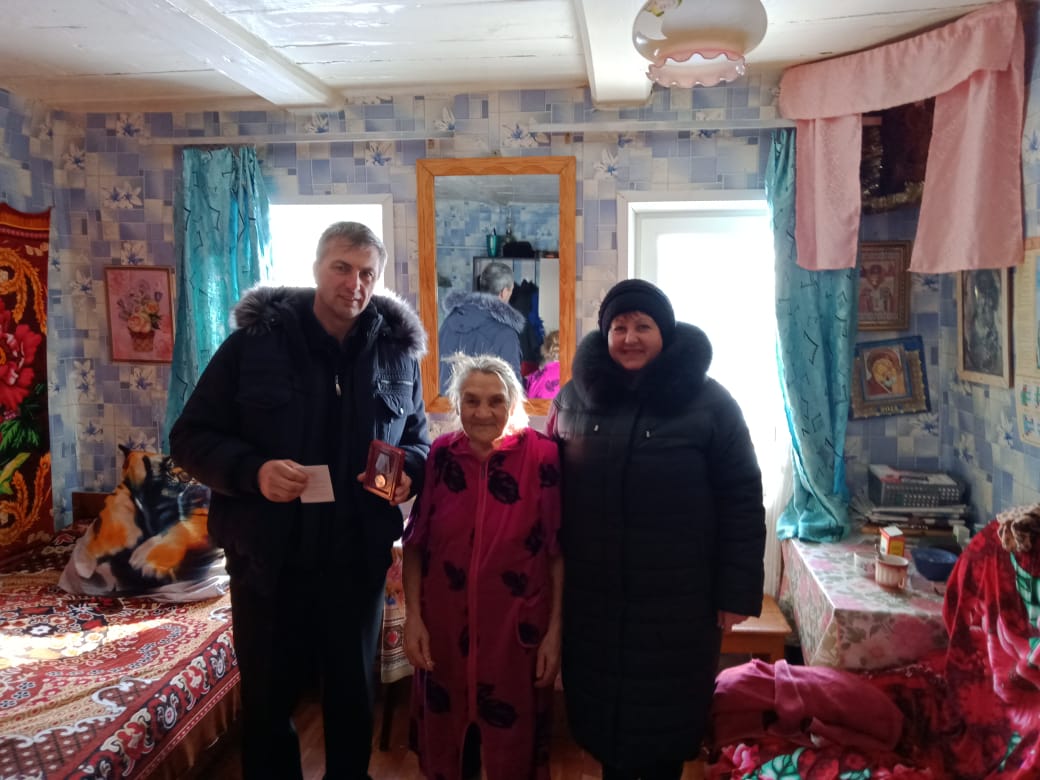 